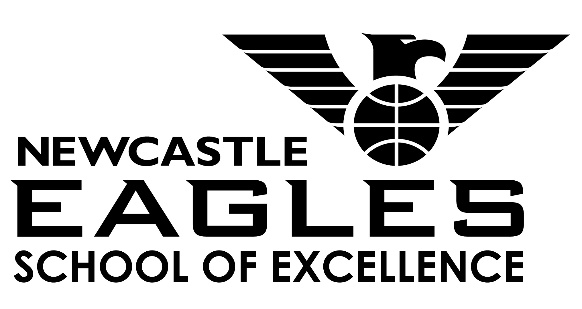 2016/17 Game ReportReportAfter last week’s defeat to Trafford Magic, Newcastle were back at home, this time playing Sheffield Sharks.The game started off quick with both teams struggling to capitalise defensively resulting in scores early. After some great moves and ball movement from both teams, the score was 10-10 half way through the quarter. The second half of the quarter was slower as home and away side only score 4 points apiece to finish the quarter 14-14.The second half started in favour of the home side after getting to the foul line plenty of times and making sure they came away with something, however the away side would claw back to keep the game tight towards the end of the quarter by taking a 16-15 lead, ending the half 1 point up at 29-30 to Sheffield.The second half is where Sheffield took control of the game but this didn’t happen till the 5th minute into the 3rd quarter. After some great ball movement and defensive displays Newcastle managed to keep the away side at bay. In the 6th minute Sheffield went on a 12-3 run and didn’t let up, scoring 25 points to Newcastle’s 14 and took a 55-43 lead.Going into the 4th, the home side knew what they had to do to make up for their mistakes but couldn’t stop Sheffield scoring as they went on another run of 14-2 points which took the game out of reach. The quarter finished 27-16 with the game finishes 59-82 to the away side.TeamNewcastle Eagles Under 16 BoysNewcastle Eagles Under 16 BoysNewcastle Eagles Under 16 BoysNewcastle Eagles Under 16 BoysNewcastle Eagles Under 16 BoysOppositionSheffield Junior SharksSheffield Junior SharksSheffield Junior SharksSheffield Junior SharksSheffield Junior SharksHome/AwayHHHHHCompetitionEBL Under 16 Boys North PremierEBL Under 16 Boys North PremierEBL Under 16 Boys North PremierEBL Under 16 Boys North PremierEBL Under 16 Boys North PremierDate21st January 201721st January 201721st January 201721st January 201721st January 2017ScoreNewcastle Eagles59V82Sheffield Junior Sharks